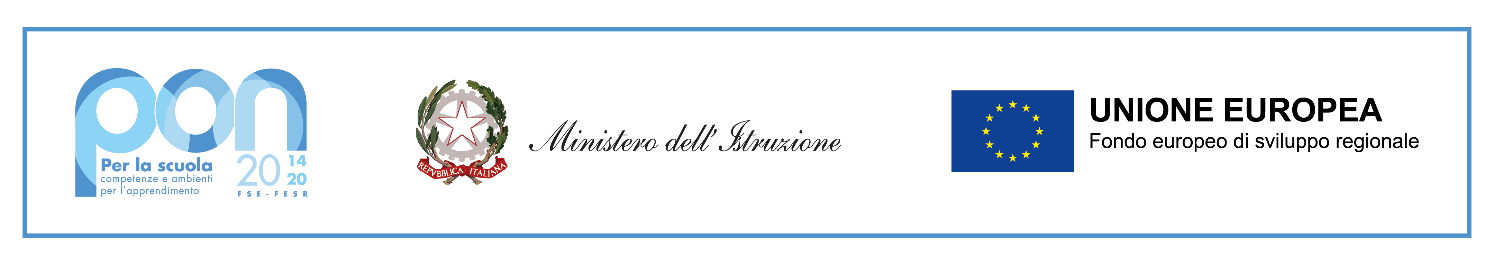 ISTITUTO OMNICOMPRENSIVO DEI MONTI DAUNIScuola Infanzia, Primaria e Secondaria di I GradoBOVINO - CASTELLUCCIO DEI SAURI –PANNIIstituto Istruzione Superiore di II GradoACCADIA – BOVINO – DELICETO – Via dei Mille n. 10  –  71023   BOVINO (FG) - C.F. 80031240718  -  C.M. FGIC81600Nwww.omnicomprensivobovino.edu.it   e-mail: fgic81600n@istruzione.it   fgic81600n@pec.istruzione.itUff. Amm.  tel. 0881/912067 – 961067 – 913089ALLEGATO 1 Al DIRIGENTE SCOLASTICOISTITUTO OMNICOMPRENSIVO DI BOVINOOGGETTO: DOMANDA DI PARTECIPAZIONE BANDO SELEZIONE ESPERTO MADRELINGUA- Progetto “Libera...mente!” 10.2.2A-FDRPOC-PU-2022-220 -avviso pubblico prot. n. 33956 del 18/05/2022 per la realizzazione di percorsi educativi volti al potenziamento delle competenze delle studentesse e degli studenti e per la socialità e l’accoglienza, emanato nell’ambito del Programma Operativo Complementare (POC) “Per la Scuola, competenze e ambienti per l’apprendimento” 2014-2020 finanziato con il Fondo di Rotazione (FdR)– Obiettivi Specifici 10.1, 10.2 e 10.3 – Azioni 10.1.1, 10.2.2 e 10.3.1;MODULO FORMATIVO: “Let’s speak English”Il/la sottoscritto/a __________________________________ nato/a_________________________ Prov. (____) il ___/___/______codice fiscale ___________________________________________ residente a _______________________(____) in via ________________________________ n.____ Telefono ________________________ Cell. ____________________________________ E-Mail _______________________________ PEC _____________________________________,CHIEDEdi partecipare alla selezione per l’attribuzione dell’incarico di DOCENTE ESPERTO per il MODULO FORMATIVO “Let’s speak English”A tal fine, ai sensi del Decreto del Presidente della Repubblica (dPR) n. 445 del 2000, consapevole della responsabilità penale e della decadenza da eventuali benefici acquisiti nel caso di dichiarazioni mendaci, dichiara sotto la propria responsabilità quanto segue:di aver preso visione dell’avviso di selezione indicato in oggetto;di essere in possesso della cittadinanza italiana o di uno degli Stati membri dell'Unione europea;di essere in godimento dei diritti politici;di non aver riportato condanne penali, di non essere destinatario di sanzioni interdittive all'esercizio di attività che comportino contatti diretti e regolari con minori e di non essere a conoscenza di aver procedimenti penali a suo carico;di non essere stato destituito o dispensato dal pubblico impiego;di non trovarsi in situazione di conflitto di interessi anche a livello potenziale intendendosi per tale quello astrattamente configurato dall'art. 7 del D.P.R. n. 62/2013;di rispettare gli obblighi di condotta, per quanto compatibili, previsti dal Codice di comportamento dei dipendenti pubblici (D.P.R. 16 aprile 2013 n. 62);di essere consapevole che, qualora fosse accertata la non veridicità del contenuto della presente dichiarazione, il sottoscritto candidato verrà escluso dalla selezione o, se risultato aggiudicatario, decadrà dall’incarico, il quale verrà annullato e/o revocato; inoltre, qualora la non veridicità del contenuto della presente dichiarazione ovvero della documentazione tutta presentata dal sottoscritto fosse accertata dopo la stipula del contratto, questo potrà essere risolto di diritto dall’Istituto ai sensi della vigente normativa; di essere disponibile a svolgere l’incarico nelle sedi del corso e secondo calendario/modalità indicate; essere di madrelingua inglese, ossia possedere i seguenti requisiti:a) vale a dire cittadini stranieri o italiani che per derivazione familiare o vissuto linguistico abbiano le competenze linguistiche ricettive e produttive tali da garantire la piena padronanza della lingua inglese oggetto del percorso formativo e che quindi documentino di aver seguito: 1) il corso di studi conseguito e i relativi titoli (dalle elementari alla laurea) nel Paese straniero la cui lingua è oggetto del percorso formativo;2) il corso di studi conseguito e i relativi titoli (dalle elementari al diploma) nel Paese straniero la cui lingua è oggetto del percorso formativo e di essere in possesso di laurea anche conseguita in un Paese diverso da quello in cui è stato conseguito il diploma. In tal caso, la laurea deve essere, obbligatoriamente, accompagnata da certificazione coerente con il “Quadro comune europeo di riferimento per le lingue” rilasciata da uno degli Enti Certificatori riconosciuti internazionalmente. L'esperto deve essere in possesso di una Certificazione almeno di livello C1.di possedere comprovate conoscenze informatiche;di possedere abilità relazionali e gestione d’aula; di possedere i titoli culturali e professionali dichiarati nell’allegato 2, come specificato nell’allegato curriculum vitae;Alla presente istanza allega: curriculum vitae in formato europeo debitamente datato, autocertificato e sottoscritto ai sensi dell’art. 76 del DPR n. 445/2000; documento di identità in corso di validità. Data _____/_____/______	Firma ___________________________Il/la sottoscritto/a, ai sensi del Regolamento UE n° 2016/679 - Regolamento Generale Protezione Dati (GDPR) e del D. Lgs. n° 196/2003 come modificato dal D. Lgs. n° 101/2018 (Codice Privacy), è consapevole che i dati personali forniti saranno raccolti presso questa Istituzione Scolastica per le finalità strettamente connesse alla sola gestione della selezione. I medesimi dati potranno essere comunicati unicamente alle amministrazioni pubbliche direttamente interessate a controllare lo svolgimento della selezione o a verificare la posizione giuridico - economica dell'aspirante. L'interessato gode dei diritti di cui al citato Regolamento UE n° 2016/679.Data _____/_____/______	Firma _______________________ALLEGATO 2 Al DIRIGENTE SCOLASTICOISTITUTO OMNICOMPRENSIVO DI BOVINODICHIARAZIONE ai sensi del D.P.R. n. 445/2000Il/la sottoscritto/a __________________________________ nato/a_________________________ Prov. (____) il ___/___/______codice fiscale___________________________________________ residente a _______________________(____) in via _______________________________ n.____ Telefono ________________________ Cell. ____________________________________ E-Mail _______________________________,DICHIARAche alla data di scadenza della possiede i seguenti titoli culturali e professionali:Data _____/_____/______	Firma ___________________________Il/la sottoscritto/a, ai sensi del Regolamento UE n° 2016/679 - Regolamento Generale Protezione Dati (GDPR) e del D. Lgs. n° 196/2003 come modificato dal D. Lgs. n° 101/2018 (Codice Privacy), è consapevole che i dati personali forniti saranno raccolti presso questa Istituzione Scolastica per le finalità strettamente connesse alla sola gestione della selezione. I medesimi dati potranno essere comunicati unicamente alle amministrazioni pubbliche direttamente interessate a controllare lo svolgimento della selezione o a verificare la posizione giuridico - economica dell'aspirante. L'interessato gode dei diritti di cui al citato Regolamento UE n° 2016/679.Data _____/_____/______	Firma ________________________________TITOLIPUNTEGGIO MASSIMOTITOLI DICHIARATI(da esplicitare dettagliatamente)Punteggio attribuito dal candidato/aTitolo di Studio Max 14 punti Corso di studi e conseguimento dei relativi titoli (dalle elementari alla laurea) nel Paese straniero la cui lingua è oggetto del percorso formativoocorso di studi conseguito e i relativi titoli (dalle elementari al diploma) nel Paese straniero la cui lingua è oggetto del percorso formativo e possesso di laurea anche conseguita in un Paese diverso da quello in cui è stato conseguito il diploma. In tal caso, la laurea deve essere, obbligatoriamente, accompagnata da certificazione coerente con il “Quadro comune europeo di riferimento per le lingue” rilasciata da uno degli Enti Certificatori riconosciuti internazionalmente. L'esperto deve essere in possesso di una certificazione almeno di livello C1.Punti 6 Titoli di specializzazione es. CLIL ecc. certificazioni europee superiori a C1Punti 2 a titolo fino a un massimo di 6 puntiMaster Universitario conseguito su materie o aree pertinenti con le attività del progettoPunti 2 Titoli Professionali Max 86 punti Esperienze di docenza di lingua inglese nell’ambito scolastico o no per alunni di età di scuola primaria Punti 6 per ogni esperienza, fino a un massimo di 36 puntiCertificazioni relative a competenze informatiche e digitaliPunti 2 per ogni titolo, fino a un massimo di 6 punti.Esperienze documentate di docenza di lingua inglese con l’utilizzo di didattiche innovative: laboratoriali, con l’utilizzo del gioco, della drammatizzazione, delle tecnologie, di internetPunti 4 per ogni esperienza, fino a un massimo di 24 puntiAttività di docenza di lingua inglese per la preparazione dell’esame per la certificazione europea livello A1 o qualsiasi livelloPunti 4 per ogni corso, fino a un massimo di 20 puntiPunteggio massimo100 Punteggio dichiarato